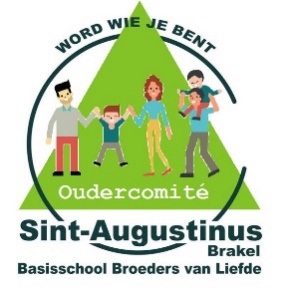 Beste ouder(s)Onze kinderen zijn samen met het schoolteam van SAB het schooljaar coronaproof kunnen starten. Tijd ook voor het oudercomité om uit de startblokken te schieten.Het belooft een spannend schooljaar te worden, waarbij vooruit plannen niet evident zal zijn.Er zal heel wat creativiteit en flexibiliteit aan de dag moeten gelegd worden.Dat kan het oudercomité in de huidige samenstelling niet alleen. Daarom zijn we op zoek naar nieuwe krachten, om samen met ons activiteiten te organiseren die al onze kinderen ten goede komen.Voel je geroepen en kom je oor te luister leggen tijdens onze eerste vergadering op woensdag 30 september om 20u00 in de eetzaal van de school. 
Social distancing wordt gegarandeerd. Heb je geen tijd voor vergaderingen of werkgroepen maar wel zin om af en toe een handje toe te steken, dan nodigen wij jou graag ten gepaste tijde uit voor je eventuele medewerking tijdens één van onze activiteiten.Je gegevens kan je hieronder invullen en afgeven aan de juf / meester van je kind.
De ingevulde gegevens kan je ook doormailen naar directie-brakel@vsab.be  Hopelijk tot binnenkortHet oudercomité----------------------------------------------------------------------------------------------------------Ondergetekende,_________________________________________________________________Mama / papa van __________________________________________ klas :_________________Wil deel uitmaken van het oudercomitéWil meehelpen als vrijwilliger tijdens bepaalde activiteitenEmail:__________________________________________________________________________Telefoonnummer :______/_____________________